Załącznik nr 7 do Regulaminu konkursu – Wymagania dotyczące cen rynkowych 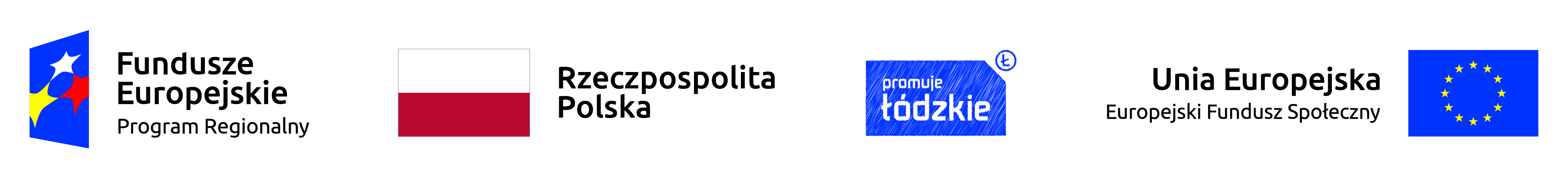 Wymagania dotyczące cen rynkowych w ramach konkursunr RPLD.08.03.04-IP.01-10-001/19I.	CEL Celem niniejszego dokumentu jest określenie jednolitych standardów realizacji projektów, wybieranych do dofinansowania w konkursie nr RPLD.08.03.04-IP.01-10-001/19, w ramach Poddziałania VIII.3.4 Regionalnego Programu Operacyjnego Województwa Łódzkiego na lata 2014-2020.Wymagania dotyczące cen rynkowych stanowią integralną część regulaminu konkursu. Dokument opracowano na podstawie postanowień rozdziału 6.2 pkt. 4 Wytycznych w zakresie kwalifikowalności wydatków w ramach Europejskiego Funduszu Rozwoju Regionalnego, Europejskiego Funduszu Społecznego oraz Funduszu Spójności na lata 2014-2020 z dnia 19 lipca 2017 r. Wymagania dotyczące cen rynkowych stanowić będą element oceny wniosku oraz będą obowiązywały beneficjenta na etapie realizacji i rozliczania projektu.II. KATALOG CEN RYNKOWYCH Poniższe zestawienie podaje maksymalne ceny rynkowe brutto (w przypadku wynagrodzenia personelu / osób zatrudnianych na umowy cywilnoprawne, tzw. ubruttowione brutto) wydatków najczęściej występujących we wnioskach o dofinansowanie projektu i nie powinny być przekraczane bez należytego uzasadnienia.Nie jest to katalog zamknięty i inne koszty związane z realizacją projektu, które nie zostały w nim ujęte powinny być zgodne z cenami rynkowymi oraz spełniać zasady kwalifikowalności wydatków określone w Wytycznych w zakresie kwalifikowalności wydatków w ramach Europejskiego Funduszu Rozwoju Regionalnego, Europejskiego Funduszu Społecznego oraz Funduszu Spójności na lata 2014-2020.Zgodnie z zapisami Instrukcji wypełniania wniosku o dofinansowanie projektu stanowiącej załącznik nr 2 do Regulaminu konkursu, dla każdego wydatku w projekcie należy wskazać metodologię wyliczenia wartości danej pozycji budżetowej wraz z określeniem podstawy przyjętej ceny jednostkowej dla danego wydatku.Wszystkie koszty będą rozpatrywane zgodnie ze specyfiką ocenianego projektu. Podczas analizy poziomu zaplanowanych w projekcie kwot, oceniający będą brali pod uwagę takie aspekty jak: wielkość/wartość projektu, wielkość grupy docelowej, złożoność zadań zaplanowanych do realizacji czy czasowe zaangażowanie personelu projektu oraz wykonawcy realizującego usługę, co oznacza, że ceny w podanych wysokościach, nie będą  zatwierdzane „automatycznie”.Zgodnie z Wytycznymi w zakresie kwalifikowalności wydatków w ramach EFRR, EFS oraz FS na lata 2014-2020 podatek od towarów i usług (VAT) może być uznany za wydatek kwalifikowalny tylko wtedy, gdy został faktycznie poniesiony i nie ma prawnej możliwości odzyskania podatku VAT . Przedstawione poniżej kwoty zawierają  podatek od towarów i usług VAT. W przypadku niekwalfikowania podatku VAT należy zaplanować w budżecie projektu kwoty proporcjonalnie niższe.II. 1 Personel projektu / wykonawca usługiW przypadku zatrudnienia personelu projektu / wykonawcy usługi wskazane poniżej koszty należy traktować jako typowe koszty, co nie oznacza, iż należy je stosować w maksymalnej wysokości wykazanej poniżej.  Przy ocenie kwalifikowalności wydatków związanych z zatrudnieniem personelu pod uwagę będzie brany wymiar zatrudnienia danego pracownika  na umowę o pracę i powiązana z nim wysokość wynagrodzenia. Przykładowo przy zatrudnieniu na ½ etatu wynagrodzenie nie może wynikać z  przemnożenia liczby przepracowanych godzin i podanego w zestawieniu kosztu jednostkowego ponieważ prowadzić to będzie do nieuzasadnionego zawyżenia poziomu wynagrodzeń.Wydatki związane z wynagrodzeniem personelu są kwalifikowane pod warunkiem, że ich wysokość odpowiada wynagrodzeniom faktycznie stosowanym u beneficjenta na analogicznych stanowiskach lub na stanowiskach wymagających analogicznych kwalifikacji.Natomiast przy ocenie kwalifikowalności i racjonalności kosztów związanych z zaangażowaniem osoby fizycznej na umowę cywilnoprawną, będącej wykonawcą w projekcie, pod uwagę będzie brana liczba godzin zaangażowania tej osoby w celu wykonania powierzonego zadania oraz czas jego trwania. Dlatego też biorąc pod uwagę zasadę nakład / rezultat stawka godzinowa w przypadku większej liczby godzin na realizację zadania powinna być odpowiednio niższa niż w przypadku mniejszego zaangażowania godzinowego danego wykonawcy. Jednocześnie wskazana poniżej maksymalna cena rynkowa za godzinę pracy na poszczególnych stanowiskach nie może być stosowana automatycznie i nie powinna być przekraczana bez stosownego uzasadnienia.* Na etapie realizacji projektu za zgodą WUP w Łodzi, istnieje możliwość odstąpienia od minimalnych wymagań, o ile nie pozostaje to w sprzeczności z powszechnie obowiązującymi przepisami prawa.II.2 Towary i usługiII.3 Wsparcie szkoleniowo-doradczeBeneficjentom realizującym wsparcie w postaci usług szkoleniowo-doradczych przed rozpoczęciem prowadzenia działalności gospodarczej, przysługuje pula środków na realizację tych usług o charakterze specjalistycznym (indywidualnych i grupowych) wynosząca nie więcej niż 2 000,00 zł na uczestnika projektu. W zakres tej formy wsparcia mogą wchodzić szkolenia z podstaw prowadzenia działalności gospodarczej, szkolenia i pomoc w przygotowaniu biznesplanu. Maksymalne łączne koszty realizacji dla tej formy wsparcia w całym projekcie nie mogą przekraczać iloczynu liczby uczestników projektu oraz kwoty 2 000,00 zł. Niezależnie od powyższych zastrzeżeń koszty realizacji szkoleń powinny być zgodne z cenami rynkowymi oraz spełniać zasady kwalifikowalności wydatków określone w Wytycznych w zakresie kwalifikowalności wydatków w ramach Europejskiego Funduszu Rozwoju Regionalnego, Europejskiego Funduszu Społecznego oraz Funduszu Spójności na lata 2014-2020.Poz.NazwaWymagania *Maksymalna cena rynkowa(zł)Jednostka miary1.Trenerwydatek kwalifikowalny, o ile beneficjent realizujący samodzielnie w ramach projektu dane szkolenie i angażujący w związku z tym trenera, posiada wpis do RIS prowadzonego przez WUP właściwy ze względu na siedzibę beneficjentawydatek kwalifikowalny, o ile trener posiada wykształcenie wyższe/zawodowe lub certyfikaty/zaświadczenia/inne oraz doświadczenie zawodowe umożliwiające przeprowadzenie danego wsparcia, przy czym minimalne doświadczenie zawodowe w danej dziedzinie nie powinno być krótsze niż 1 rok85 złgodzina dydaktyczna tj. 45 minut zegarowych2.Doradca zawodowywydatek kwalifikowalny, o ile doradca zawodowy posiada wykształcenie wyższe (psychologiczne, w kierunku psychologii doradztwa zawodowego albo podobne albo ukończone odpowiednie studia podyplomowe)/zawodowe lub certyfikaty/zaświadczenia/inne umożliwiające prowadzenie doradztwa zawodowego orazdoświadczenie zawodowe umożliwiające przeprowadzenie danego wsparcia, przy czym minimalne doświadczenie zawodowe w danej dziedzinie/w pracy z określoną grupą docelową nie powinno być krótsze niż 2 lata  Wydatek kwalifikowany o ile podmiot realizujący usługę posiada wpis do rejestru podmiotów prowadzących agencję zatrudnienia80 złgodzina zegarowa3.Doradca (np. biznesowy, prawny, finansowy)wykształcenie wyższe/zawodowe lub certyfikaty/zaświadczenia/inne umożliwiające przeprowadzenie danego wsparcia,co najmniej 2-letnie doświadczenie zawodowe w dziedzinie, w której będzie świadczone doradztwo135 złgodzina zegarowa4.Ocena biznesplanu osoba oceniająca biznesplany posiada wiedzę i doświadczenie z zakresu oceny biznesplanów, wniosków o przyznanie kredytów dla przedsiębiorców lub podobne,pożądane ale nie konieczne doświadczenie z zakresu prowadzenia działalności gospodarczej100 złocenaPoz.NazwaWymaganiaMaksymalna cena rynkowa(zł)Jednostka miary1.Lunch / obiad / kolacjaobejmuje dwa dania (zupa i drugie danie) oraz napój, przy czym istnieje możliwość szerszego zakresu usługi, o ile mieści się w określonej cenie rynkowejw przypadku lunch/obiadu wydatek kwalifikowalny o ile wsparcie dla tej samej grupy osób w danym dniu trwa co najmniej 6 godzin lekcyjnych (tj. 6 x 45 minut) i nie jest przewidziany zimny bufetw przypadku kolacji wydatek kwalifikowalny o ile finansowana jest usługa noclegowacena rynkowa powinna być uzależniona od  rodzaju oferowanej usługi i jest niższa, jeśli finansowany jest mniejszy zakres usługi (np. obiad składający się tylko z drugiego dania i napoju)cena uwzględnia koszt dowozu, opakowania i obsługi35 złosobodzień2.Zimny bufetwydatek kwalifikowalny, o ile jest to uzasadnione specyfiką realizowanego projektuwydatek kwalifikowalny, o ile forma wsparcia, w ramach której ma być świadczony zimny bufet dla tej samej grupy osób w danym dniu trwa co najmniej 4 godziny lekcyjne (tj. 4 x 45 minut) i nie jest przewidziany lunch/obiad obejmuje kawę, herbatę, wodę, soki, mleko, cukier, cytryna,  drobne słone lub słodkie przekąski typu paluszki lub kruche ciastka lub owoce, kanapki, przekąski koktajlowe, przy czym istnieje możliwość szerszego zakresu usługi, o ile mieści się w określonej cenie rynkowej25 złosobodzień3.Przerwa kawowawydatek kwalifikowalny, o ile jest to uzasadnione specyfiką realizowanego projektuwydatek kwalifikowalny, o ile forma wsparcia, w ramach której ma być świadczona przerwa kawowa dotyczy tej samej grupy osób i nie jest przewidziany zimny bufet obejmuje kawę, herbatę, wodę, mleko, cukier, cytrynę, drobne słone lub słodkie przekąski typu paluszki lub kruche ciastka lub owoce, przy czym istnieje możliwość szerszego zakresu usługi, o ile mieści się w określonej cenie rynkowejw przypadku, gdy wsparcie dla tej samej grupy osób w danym dniu trwa 6 godzin lekcyjnych (tj. 6x45 min) istnieje możliwość zapewnienia drugiej przerwy kawowej (dotyczy to również przypadku, gdy przewidziany jest zimny bufet)cena rynkowa powinna być uzależniona od rodzaju oferowanej usługi i jest niższa, jeśli finansowany jest mniejszy zakres usługi (np. kawa, herbata, woda, mleko, cukier, cytryna bez drobnych słonych lub słodkich przekąsek)15 złosobodzień4.Wynajem sali szkoleniowejkoszt obejmuje salę wyposażoną zgodnie z potrzebami projektu, m.in. w stoły, krzesła, rzutnik multimedialny z ekranem, komputer, tablice flipchart lub tablice suchościeralne, bezprzewodowy dostęp do Internetu oraz koszty utrzymania sali, w tym energii elektrycznejwydatek kwalifikowalny, o ile sala oraz budynek, w którym ona się znajduje, zapewnia odpowiednie warunki socjalne, BHP oraz dostęp dla osób z niepełnosprawnością (niwelowanie barier architektonicznych), przy czym obowiązek ten nie dotyczy udostępnienia sal szkoleniowych jako wkład własny w projekcie  -  w takiej sytuacji wnioskodawca w ramach dofinansowania może zastosować mechanizm racjonalnych usprawnień45  złcena obejmuje wynajem krótkoterminowy (w przypadku wynajmu sal szkoleniowych na okres dłuższy niż 80 godzin zegarowych cena powinna być niższa)cena nie dotyczy wynajmu sal wyposażonych w sprzęt specjalistyczny umożliwiający udział we wsparciu osób z innymi rodzajami niepełnosprawności niż niepełnosprawność ruchowa (np. sala z pętlą indukcyjną).godzina zegarowa5.Wynajem sali na spotkania indywidualnekoszt obejmuje salę wyposażoną zgodnie z potrzebami projektu, m.in. w stoły, krzesła,  tablice flipchart lub tablice suchościeralne, bezprzewodowy dostęp do Internetu oraz koszty utrzymania sali, w tym energii elektrycznejwydatek kwalifikowalny,  o ile sala oraz budynek, w którym ona się znajduje, zapewnia odpowiednie warunki socjalne, BHP oraz dostęp dla osób z niepełnosprawnością (niwelowanie barier architektonicznych), przy czym obowiązek ten nie dotyczy udostępnienia sal szkoleniowych jako wkład własny w projekcie  -  w takiej sytuacji wnioskodawca w ramach dofinansowania może zastosować mechanizm racjonalnych usprawnień35  złcena obejmuje wynajem krótkoterminowy (w przypadku wynajmu sal szkoleniowych na okres dłuższy niż 80 godzin zegarowych cena powinna być niższa)cena nie dotyczy wynajmu sal wyposażonych w sprzęt specjalistyczny umożliwiający udział we wsparciu osób z innymi rodzajami niepełnosprawności niż niepełnosprawność ruchowa (np. sala z pętlą indukcyjną).godzina zegarowa6.Wynajem sali komputerowej z pełnym wyposażaniemkoszt obejmuje salę wyposażoną zgodnie z potrzebami projektu, m.in. w stoły, krzesła, rzutnik multimedialny z ekranem, min. 12 stanowisk komputerowych, tablice flipchart lub tablice suchościeralne, bezprzewodowy dostęp do Internetu oraz koszty utrzymania sali, w tym energii elektrycznej wydatek kwalifikowalny,  o ile sala oraz budynek, w którym ona się znajduje, zapewnia odpowiednie warunki socjalne, BHP oraz dostęp dla osób z niepełnosprawnością (niwelowanie barier architektonicznych), przy czym obowiązek ten nie dotyczy udostępnienia sal szkoleniowych jako wkład własny w projekcie  -  w takiej sytuacji wnioskodawca w ramach dofinansowania może zastosować mechanizm racjonalnych usprawnień75 złcena dotyczy wynajmu sali na szkolenia specjalistyczne wymagające określonego typu sprzętu, min. 12 stanowisk komputerowych (cena powinna być niższa, jeśli koszt obejmuje mniejszą liczbę stanowisk komputerowych)cena obejmuje wynajem krótkoterminowy (w przypadku wynajmu sal na okres dłuższy niż 80 godzin zegarowych cena powinna być niższa)cena nie dotyczy wynajmu sal wyposażonych w sprzęt specjalistyczny umożliwiający udział we wsparciu osób z innymi rodzajami niepełnosprawności niż niepełnosprawność ruchowa (np. sala z pętlą indukcyjną).godzina zegarowa7.Laptopwydatek kwalifikowalny, o ile nabycie laptopa jest niezbędne w celu wspomagania procesu wdrażania projektu (udzielania wsparcia uczestnikom projektu), nie do obsługi projektu (co jest finansowane w ramach kosztów pośrednich)wydatek kwalifikowalny w wysokości odpowiadającej odpisom amortyzacyjnym, zgodnie z pkt 4 podrozdziału 6.12.1 Wytycznych w zakresie kwalifikowalności wydatków w ramach Europejskiego Funduszu Rozwoju Regionalnego, Europejskiego Funduszu Społecznego oraz Funduszu Spójności na lata 2014-2020wydatek kwalifikowalny w przypadku, gdy wnioskodawca nie posiada wystarczającego zaplecza technicznego do udzielania wsparcia uczestnikom projektuwydatek kwalifikowalny, o ile laptop posiada parametry biurowe z oprogramowaniem systemowym i podstawowym pakietem biurowym (licencja na 12 miesięcy)2 500 zł 
w przypadku jednorazowego odpisu amortyzacyjnegosztuka8.Komputer stacjonarnywydatek kwalifikowalny, o ile nabycie komputera stacjonarnego jest niezbędne w celu wspomagania procesu wdrażania projektu (udzielania wsparcia uczestnikom projektu), nie do obsługi projektu (co jest finansowane w ramach kosztów pośrednich)wydatek kwalifikowalny w wysokości odpowiadającej odpisom amortyzacyjnym, zgodnie z pkt 4 podrozdziału 6.12.1 Wytycznych w zakresie kwalifikowalności wydatków w ramach Europejskiego Funduszu Rozwoju Regionalnego, Europejskiego Funduszu Społecznego oraz Funduszu Spójności na lata 2014-2020wydatek kwalifikowalny w przypadku, gdy wnioskodawca nie posiada wystarczającego zaplecza technicznego do udzielania wsparcia uczestnikom projektuwydatek kwalifikowalny, o ile komputer stacjonarny posiada parametry biurowe z oprogramowaniem systemowym i podstawowym pakietem biurowym (licencja na 12 miesięcy)2 900 zł 
w przypadku jednorazowego odpisu amortyzacyjnegosztuka9.Projektor multimedialnywydatek kwalifikowalny, o ile nabycie projektora multimedialnego jest niezbędne w celu wspomagania procesu wdrażania projektu (udzielania wsparcia uczestnikom projektu), nie do obsługi projektu (co jest finansowane w ramach kosztów pośrednich)wydatek kwalifikowalny w wysokości odpowiadającej odpisom amortyzacyjnym, zgodnie z pkt 4 podrozdziału 6.12.1 Wytycznych w zakresie kwalifikowalności wydatków w ramach Europejskiego Funduszu Rozwoju Regionalnego, Europejskiego Funduszu Społecznego oraz Funduszu Spójności na lata 2014-2020wydatek kwalifikowalny w przypadku, gdy wnioskodawca nie posiada wystarczającego zaplecza technicznego do udzielania wsparcia uczestnikom projektu2 300 zł 
w przypadku jednorazowego odpisu amortyzacyjnegosztuka10.Zakup materiałów biurowych dla uczestników szkoleniawydatek kwalifikowalny, o ile jest to uzasadnione specyfiką realizowanego projektuwydatek kwalifikowalny, o ile przewidziane są 
w ramach realizowanego projektu szkolenia/warsztaty/doradztwoobejmuje zestaw składający się z teczki, notesu, długopisu lub zestawu z dodatkowym pendrive, co dotyczy tylko dużej ilości materiałów szkoleniowych nagrywanych na pendrive, zamiast wydruku tych materiałówcena rynkowa powinna być uzależniona od  rodzaju oferowanej usługi i jest niższa, jeśli finansowany jest mniejszy zakres usługi (np. notes i długopis)cena nie obejmuje kosztu logotypów (objęte są kosztami pośrednimi)9 PLN/zestaw bez pendrive lub 24 zł/zestaw z pendrivemsztuka11.Zwrot kosztów dojazduwydatek kwalifikowalny w związku z uzasadnionymi potrzebami grupy docelowej (np. koszty dojazdów dla osób z niepełnosprawnościami, bezrobotnych),wydatek kwalifikowalny do wysokości opłat za środki transportu publicznego szynowego lub kołowego  zgodnie z cennikiem biletów II klasy obowiązującym na danym obszarze, także w przypadku korzystania ze środków transportu prywatnego (w szczególności samochodem lub taksówką) jako refundacja wydatku faktycznie poniesionego do ww. wysokościcena uzależniona od cenników operatorów komunikacji publicznej;Zwrot kosztów dojazdu12.Stypendium szkoleniowepodstawą do wypłacenia stypendium jest obecność na zajęciachosobom  uczestniczącym  w  szkoleniach (bezrobotnym, biernym zawodowo) przysługuje  stypendium szkoleniowe,  które miesięcznie wynosi brutto 120%  zasiłku  o  którym mowa  w  art.  72 ust.  1  pkt  1  ustawy o  promocji  zatrudnienia  i  instytucjach  rynku  pracy, jeżeli miesięczny wymiar godzin szkolenia  wynosi co najmniej 150 godzin; w przypadku niższego miesięczne go wymiaru  godzin szkolenia, wysokość stypendium szkoleniowego ustala się proporcjonalnie, z tym, że stypendium to nie może być niższe niż 20% zasiłku, o którym mowa w art. 72 ust. 1  pkt 1 ustawy o promocji zatrudnienia i instytucjach rynku pracy.stypendium szkoleniowe13.Opieka nad osobą zależnąWydatek kwalifikowalny w okresie objęcia wsparciem uczestnika, np. odbywania szkolenia.Miesięcznie nie więcej niż ½ zasiłku, o którym mowa w art. 72 ust. 1 pkt 1 ustawy o promocji zatrudnienia i instytucjach rynku pracy.godzina zegarowa